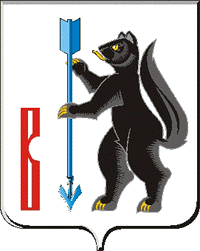 АДМИНИСТРАЦИЯГОРОДСКОГО ОКРУГА ВЕРХОТУРСКИЙ П О С Т А Н О В Л Е Н И Еот 29.12.2012г. № 1748г. Верхотурье  О порядке проведения предвыборной агитациидополнительных выборов депутатаЗаконодательного Собрания Свердловской областипо Серовскому одномандатному избирательному округу № 2431 марта 2013 годаВ соответствии с главой 12 «Гарантии прав граждан на получение и распространение информации о выборах» Избирательного кодекса Свердловской области, руководствуясь статьей 26 Устава городского округа Верхотурский,ПОСТАНОВЛЯЮ:	1.Определить для ведения собраний, встреч с избирателями, публичных дебатов, дискуссий следующие помещения:	МБУК «Досуговый центр»;	клуб пос. Привокзальный;	сельские клубы;	помещения в муниципальных общеобразовательных учреждениях;	площадь у Управления культуры и молодежной политики Администрации городского округа Верхотурский.	2.Рекомендовать руководителям ГБОУ СО «Верхотурская гимназия» Екимовой С.А., ГБОУ СО «СОШ № 2» Протопоповой Т.Ю., ГБОУ СО «СОШ № 3» Подкорытовой Ю.В. предоставлять кандидатам в депутаты для ведения собраний, встреч с избирателями, публичных дебатов, дискуссий помещения образовательных учреждений в соответствии с пунктами 3,4 настоящего постановления.	3.Заявление о выделении помещений, указанных в пункте 1 настоящего постановления, для проведения встреч кандидатов, их доверенных лиц и уполномоченных представителей политических партий с избирателями рассматриваются собственником помещения в течение трех дней со дня их подачи. Уведомления организаторов митингов, демонстраций и шествий рассматриваются Администрацией городского округа Верхотурский не позднее, чем в семидневный срок в соответствии с законодательством Российской Федерации.	4.Помещения для проведения массовых предвыборных мероприятий, находящиеся в государственной или муниципальной собственности, собственникам (владельцам) предоставлять безвозмездно на установленное Верхотурской районной территориальной избирательной комиссией время. При этом, в соответствии с федеральным законом, устанавливающим основные гарантии избирательных прав граждан Российской Федерации, должны быть обеспечены равные условия для политических партий, кандидатов.	5.Определить для размещения предвыборных агитационных печатных материалов, на территории каждого избирательного участка, места в соответствии с приложением к настоящему постановлению.	6.Агитационные материалы разрешается вывешивать (расклеивать, размещать) в помещениях, на зданиях, сооружениях и иных объектах (за исключением мест, предусмотренных пунктом 4 настоящего постановления) только с письменного согласия собственников, владельцев указанных объектов.	7.Запретить вывешивать (расклеивать, размещать) печатные агитационные материалы на памятниках, обелисках, зданиях, сооружениях и в помещениях, имеющих историческую, культурную или архитектурную ценность, а также в зданиях и помещениях избирательных комиссий, в помещениях для голосования и на расстоянии менее  от входа в них.	8.Размещение агитационных материалов производить на условиях, обеспечивающих их беспрепятственное удаление после завершения избирательной кампании.	9.Рекомендовать отделу полиции № 33 ММО МВД России «Красноуральский» (Носков М.Ю.) принимать меры по пресечению противоправной агитационной деятельности, предотвращению изготовления и распространения подложных и незаконных предвыборных печатных, аудиовизуальных и иных агитационных материалов и их изъятию, устанавливать исполнителей указанных материалов и источники их оплаты, а также незамедлительно информировать Верхотурскую районную территориальную избирательную комиссию о выявленных фактах и принятых мерах.	10.Опубликовать настоящее постановление в газете «Верхотурская неделя» и разместить на официальном сайте городского округа Верхотурский.	11.Контроль исполнения настоящего постановления оставляю за собой. Глава Администрациигородского округа Верхотурский						С. И. Лобусов Приложение к постановлениюАдминистрации городского округа Верхотурскийот 29.12.2012г. № 1748ПЕРЕЧЕНЬ МЕСТдля размещения агитационной печатной продукции кандидатовв депутаты Законодательного Собрания Свердловской областипо Серовскому одномандатному избирательному округу № 24Избирательный участок № 313 - доска объявлений у Управления культуры и молодежной политики Администрации городского округа Верхотурский (ул. Ленина, 6, 1x3 п.м.), ограждение магазина «Альянс» ПО «Верхотурский коопромхоз» (ул. Гагарина, 1а, 1x3 п.м.), стена с правой стороны от въезда в ГБОУ НПО СО «Верхотурское профессиональное училище» (ул. Ханкевича, 2а, 1х3 п.м.);Избирательный участок № 314 - фасад здания Управления культуры и молодежной политики Администрации городского округа Верхотурский, слева от входной двери (ул. Ленина, 6, 1x3 п.м.); ограждение городского рынка (1x3 п.м.);Избирательный участок № 315 - информационный стенд магазина ИП Устюжанина «Промышленные товары» (ул. Мелиораторов, 39, 1x3 п.м.), информационный стенд ГБОУ СО «СОШ № 3» ул. Мелиораторов, 31, 1 этаж, 1х3 п.м.);Избирательный участок № 316 - ограждение с правой стороны от автобусной остановки «Ямская» (1x3 п.м.), ограждение у магазина «Фортуна» (ул. Малышева, 57, 1x3 п.м., информационный стенд МАОУ «ООШ № 2» ул. Куйбышева, 2, на входе, 1х3 п.м.);Избирательный участок № 317 - ограждение с левой стороны от магазина «Автозапчасти» ИП Елькина И.П. (1x3 п.м.);Избирательный участок № 318 - ограждение у магазина ж.р. Фура (п. Привокзальный, ул. Трактовая, 2, 1x3 п.м);Избирательный участок № 319 - ограждение у магазина «Мастер» ИП Кораблев (п. Привокзальный, ул. Станционная, 2, 1x3 п.м.);Избирательный участок № 320 - доска объявлений у магазина ИП Мохова (п. Привокзальный, ул. Садовая, 9, 1x3 п.м.);Избирательный участок № 321 - боковая сторона гаража дома-интерната для престарелых (п. Привокзальный, ул. Чапаева 20а, 1x3 п.м.);	Избирательный участок № 322 - доска объявлений у МВ(с)ОУ «Вечерняя сменная общеобразовательная школа (г. Верхотурье, ул. Ершова, 15, 1x3 п.м.);	Избирательный участок № 323 - доска объявлений у конторы СПК «Красногорское», помещение сельской библиотеки;	Избирательный участок № 324 - доска объявлений с. Усть-Салда, ул. Центральная (1x3 п.м.);	Избирательный участок № 325 - ограждение магазина с. Меркушино;Избирательный участок № 326 - доска объявлений у магазина ПО «Верхотурский коопромхоз», помещение библиотеки с. Кордюково;Избирательный участок № 327 - доска объявлений по улице Центральной, фойе сельского клуба с. Дерябино;Избирательный участок № 328 - доска объявлений у здания Карпунинского территориального управления, помещение поселкового клуба;Избирательный участок № 329 - доска объявлений у почтового отделения, фойе сельского клуба с. Прокоп-Салда;Избирательный участок № 330 - помещения клуба и магазина с. Косолманка;	Избирательный участок № 331 - помещения клуба и магазина п. Карелино;Избирательный участок № 332 - информационный стенд магазина ИП Устюжанина «Промышленные товары» ул. Мелиораторов, 39 (1x3 п.м).